Séminaire de Giusto Traina  Géopolitique et géographie religieuse dans l'Orient méditerranéenJeudi 19 mars 2015Béatrice Caseau (Université Paris-Sorbonne) : Détruire ou réoccuper? Géographie des sanctuaires dans la transition religieuse entre paganisme et christianismeMaison de la Recherche, Salle D32328 rue Serpente, 75006 Paris18h-20h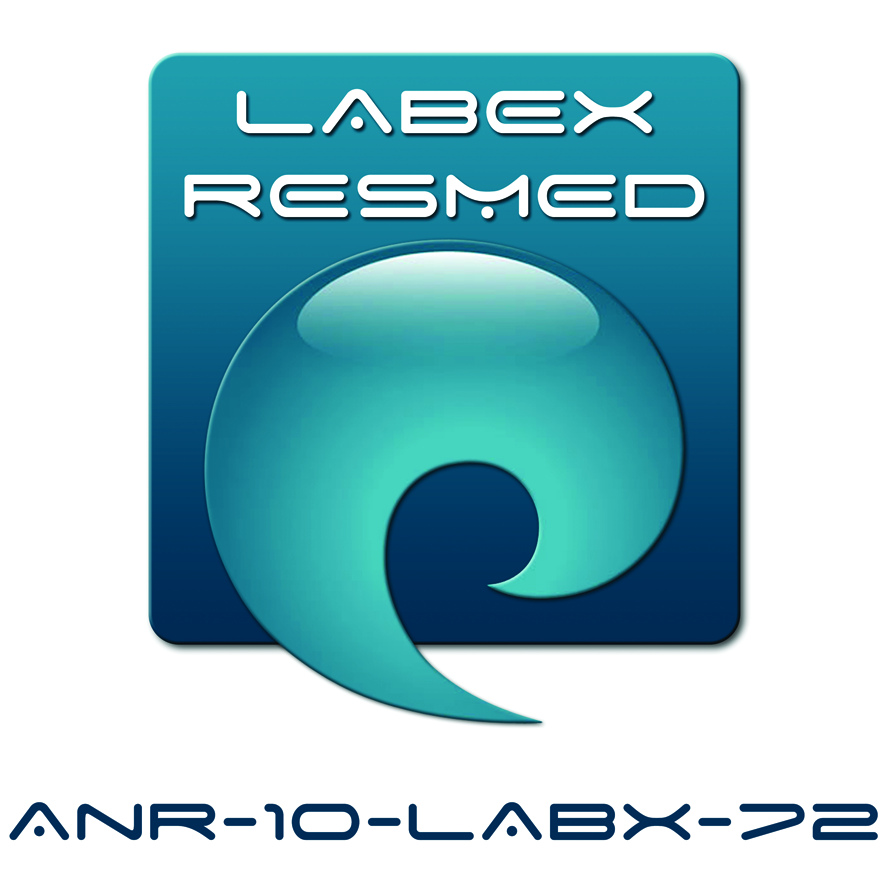 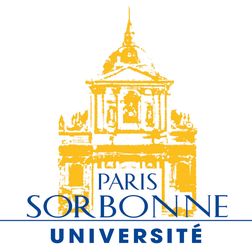 Laboratoire d’excellence« Religions et Sociétés dans le Monde Méditerranéen »  (RESMED)Université Paris SorbonneUFR d’HistoireSéminaire doctoral etMaster de recherche en HistoireÉcole doctorale 1 (Mondes anciens et médiévaux)